Minutes for Mills Haven School and Student Enhancement SocietyCall to OrderAn MHSSES Council meeting of Mills Haven Elementary was held on September 11, 2019 at Mills Haven Elementary Library. It began at 7:15 and was presided over by Sherry J. School Council Chair, with School Council Secretary, Becky M taking the minutes. Attendees Becky M.Keri BGarry RSherry JLaura GTanya LMichael GLaura DSarah G Erin FCaleb VApproval of Minutes A motion to approve the minutes of the previous June 12th ,2019 meeting was made by Sarah G and seconded by Sherry JReview of AgendaTreasurers ReportTreasurer’s Report was presented by Jodi S.Account updates:Casino account end of August 2019:  $688.63MHSSES account Balance end of February: $$18,333.112020/2021 Proposed Commitments driving the 2019/2020 fundraising year are as follows:School Council has proposed a $13,000 fundraising goal for the 2019/2020 school year to support the commitments for the 2020/2021 school year. The rough breakdown is as followsMOTION: Sherry J motioned to accept the proposed 2020/2021 Commitment goal to be fundraised in the 2019/2020 school year.  -All board members present in favour.-MOTION PASSEDBecky M. accepted this reportNOTICE: Jodi S. gave notice of her resignation as MHSSES Treasurer.  Due to changes in her life she is no longer able to give the Society the attention it needs.  Jodi agreed to stay on as Treasurer until a new parent was able to fill the position. Shery J accepted Jodi’s resignation and commitment to maintain the Treasurer position until it was filled.Chair ReportsPresented by Sherry J, ChairRequested for Multimedia equipment.  The school has not heard back from either company yet.Hot Lunch: New committee is doing well. Vendors are booked and website will open soonLooking for 6 Hot Lunch Leaders.Milk:Getting started. Anna M is running Program.130 Punches remaining on KIK Cards-Becky M will continue to buy KIK until all punches are used126 milk punches have been donated to the school for students in need.Only White and chocolate milk will be sold this yearMr. Peters will oversea Grade 5 Milk VolunteersMOTION:  Sherry J motioned to spend up to $30 per month on coffee creamers for the staff room.-Motion is seconded by Tanya L-All board members present in favor-MOTION PASSESFundraisers:Large Fundraiser- Purdy’sCommittee Needed100% Fundraiser- Going home right awayTreasurer will collect fundsHalloween Dance-Family event and fundraiser to include concession, Silent auction items, admission sales.Committee is in placeSchool Fundraiser Support RemindersSilver Bells Collection at Christmas Concert Volunteers will be needed to collect donations.Bottle Drive: Will take place at Parent Teacher Interviews.  Truck will have to be ordered for second day.  Parking place will have to be determinedTeacher/Student Council Presentation- Proposed T-shirt purchaseSherry J started the discussion about the proposal in the School Council meeting by Grade 6 teacher Derek Z. T-shirts have a cost of $17.20 per t-shirt. Derek is asking for 20 t-shirts for a total cost of $344.00.After a short discussion, all parents were in favour of supporting the Student Council with personalized t-shirts.MOTION: Sherry J motioned to spend up to $400.00 on t-shirts for Mills Haven Student Council.-Motion is seconded by Tanya L-All Board members present in favour -MOTION PASSESSchool Council Chair asked if anyone had anything to add to the MHSSES meeting.  	No members had anything to add.AnnouncementsThe next MHSC & MHSSES Meetings Tuesday, October 8,2019 at 6:00pm in the school library. AdjournmentSherry J moved that the meeting be adjourned, and this was agreed upon at 7:40pm.BudgetCultural$3,000Gr 4. ESO$400Classroom Incidentals$4,500Carnival$400Artist in Residence$2,600Cones for Gr 1$1,000Fasching$500St. Nikolaustag$600$13,000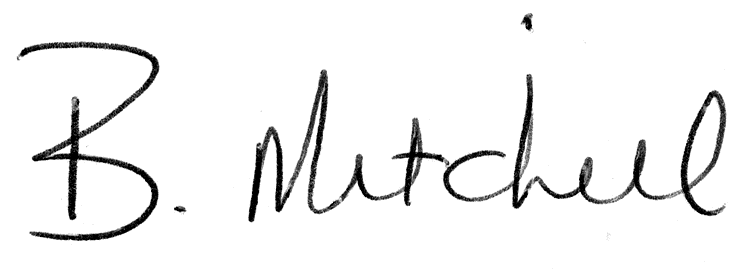 SecretaryMills Haven School and Student Enhancement SocietyDate of Approval